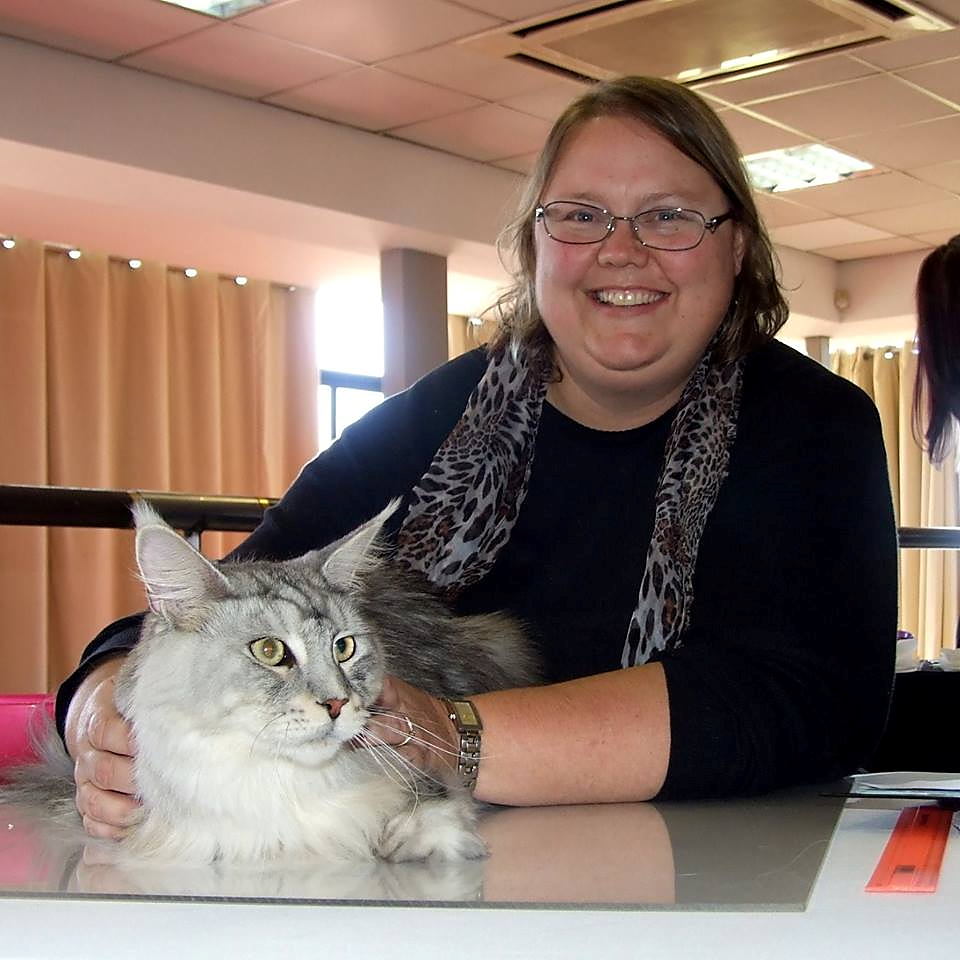 Natasha GreavesEmail Address:maverickcattery@gmail.comWebsite/Portfolio:N/ACAT JUDGINGJudging QualificationsApprox Date/sPersian/ Exotic/ Chinchilla Longhair - 2018Siamese/Oriental - 2012Medium Hair Breeds - 2015Foreign Breeds – Abyssinian, Somali, British, Burmese, Cornish Rex, Devon Rex and  Russian- 2022/ LaPerm, American Curl, Sphynx, Don Sphynx and Munchkin 2024.Final Status: Specialist judgeInternational JudgingCAT JUDGINGJudging QualificationsApprox Date/sPersian/ Exotic/ Chinchilla Longhair - 2018Siamese/Oriental - 2012Medium Hair Breeds - 2015Foreign Breeds – Abyssinian, Somali, British, Burmese, Cornish Rex, Devon Rex and  Russian- 2022/ LaPerm, American Curl, Sphynx, Don Sphynx and Munchkin 2024.Final Status: Specialist judgeInternational JudgingCAT FANCY INVOLVEMENTClub/sDatesCat Fanciers Club  - Secretary 1999 – 2002Maine Coon Interest Group  - Member 1998, secretary 1999 - 2004Siamese Oriental Balinese Interest Group – founding member 2017Judges Council2016/17MemberOrganizer of Judges Symposium and Workshop.2023 to dateMemberCat of the Year2002 – 2023 – active participantCAT FANCY INVOLVEMENTClub/sDatesCat Fanciers Club  - Secretary 1999 – 2002Maine Coon Interest Group  - Member 1998, secretary 1999 - 2004Siamese Oriental Balinese Interest Group – founding member 2017Judges Council2016/17MemberOrganizer of Judges Symposium and Workshop.2023 to dateMemberCat of the Year2002 – 2023 – active participantCAT BREEDINGRegistered Cattery2001Maverick CatteryBreed/sSiamese and Orientals 2001 to 2011Maine Coons 2005 to presentAbyssinian and Somali at presentCat Show HistoryExhibitor for 21 years.  I have a special passion for showing pets and have won numerous Pet of the Day prizes.  I have achieved Supreme status for may of my cats.CAT BREEDINGRegistered Cattery2001Maverick CatteryBreed/sSiamese and Orientals 2001 to 2011Maine Coons 2005 to presentAbyssinian and Somali at presentCat Show HistoryExhibitor for 21 years.  I have a special passion for showing pets and have won numerous Pet of the Day prizes.  I have achieved Supreme status for may of my cats.CAT RELATED ARTICLES WRITTEN OR PRESENTEDTitlePresentation DateCAT RELATED ARTICLES WRITTEN OR PRESENTEDTitlePresentation DateSKILLSLanguages Spoken – English, AfrikaansLanguages Written – English, AfrikaansSKILLSLanguages Spoken – English, AfrikaansLanguages Written – English, Afrikaans